 BENEFIT TRAP SHOOT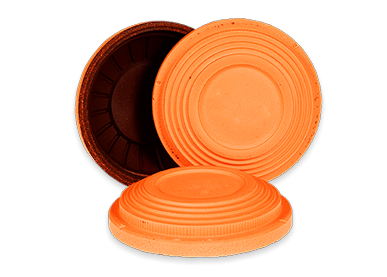 Saturday, March 18thNorthside Sportsmen’s Association50 Bird Handicap EventAll shooters will shoot from 22 Yard LineRegistration starts at 9:00AMShooting starts at 10:00AM$50 per shooter includes targets and food/drinkAmmo available for purchaseTargets……..………………………………………..…..…….$50Lucky Number Option…....................................$10Lewis…………………………………………………..…………$10CASH PRIZES for Champion ($250), Runner-Up ($75) and 3rd Place ($50)Lucky Number OptionTwo lucky numbers will be drawn and all shooters whose scores ending in either of those two numbers that played the option will be eligible for the shoot off. Charity will receive 50% of the option money. Shoot-off winner for each lucky number drawn will receive 25% of the option money. Lewis ClassLewis will be 2 Class Minimum Divided 60% - 40%*Ties on all money will divide***Shoot management reserves the right to modify or alter program if conditions warrant**ALL PROCCEEDS BENEFIT PEDIATRIC BURN SURVIVORS AT !DONATIONS ARE GREATLY APPRECIATED!SPONSORSHIPS AVAILABLE – EMAIL US FOR A SPONSOR FORM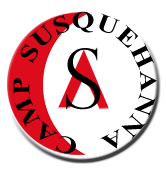 Any questions please contact Emily Noftz at shotgunsports@northsidesportsmen.com